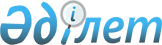 О внесении изменения и дополнений в постановление акимата области
от 19 июля 2001 года N 38 "Об утверждении Положений по организации и 
финансированию общественных работ, профессиональной подготовки, повышения квалификации и переподготовки безработных"
					
			Утративший силу
			
			
		
					Постановление акимата Северо-Казахстанской области от 28 марта 2006 года № 57. Зарегистрировано Департаментом юстиции Северо-Казахстанской области 11 апреля 2006 года N 1616. Утратило силу - постановлением акимата Северо-Казахстанской области от 3 марта 2009 года N 60

      Сноска. Утратило силу - постановлением акимата Северо-Казахстанской области от 03.03.2009 N 60      В соответствии со статьей 28 Закона Республики Казахстан от 24 марта 1998 года N 213 "О нормативных правовых актах", статьей 7 Закона Республики Казахстан от 23 января 2001 года N 149 "О занятости населения", постановлением Правительства Республики Казахстан от 11 января 2002 года N 41 "О системе оплаты труда работников государственных учреждений, не являющихся государственными служащими и работников казенных предприятий" акимат области ПОСТАНОВЛЯЕТ:

      Внести в постановление акимата области от 19 июля 2001 года N 38 "Об утверждении Положений по организации и финансированию общественных работ, профессиональной подготовки, повышения квалификации и переподготовки безработных" (регистрационный N 398 от 30 июля 2001 года, 7 августа 2001 года газета "Северный Казахстан", 21 августа 2001 года газета "Солтүстiк Қазақстан", с изменениями и дополнениями, внесенными постановлениями акимата области от 19 декабря 2002 года N 195, от 31 марта 2003 года N 71, от 29 марта 2005 года N 74 и от 20 декабря 2005 года N 317) следующие дополнения и изменение: 

      в Положении по организации и финансированию общественных работ, утвержденном указанным постановлением: 

      в пункте 7: 

дополнить подпунктами 20-2), 20-3), 20-4), 20-5) следующего содержания: 

      "20-2) выполнение поручений по приему и обустройству оралманов; 

      20-3) оказание помощи в делопроизводстве по обращениям на государственном языке; 

      20-4) оказание помощи в обработке и подготовке к хранению документации; 

      20-5) оказание помощи по вопросам занятости и сбору необходимых документов при назначении государственных пособий семьям, имеющим детей до 18 лет;". 

      подпункт 21) изложить в следующей редакции: 

      "21) в зависимости от потребностей местные исполнительные органы могут расширять и дополнять виды общественных работ другими видами работ в соответствии с действующим законодательством Республики Казахстан.". 

      Приложение к указанному Положению дополнить строками 22, 23, 24 и 25 согласно приложению.       Аким области

Приложение

к постановлению акимата области

от 28 марта 2006 года N 57"Приложение к Положению

по организации и финансированию

общественных работОб оплате труда участников общественных работ в зависимости от выполняемых работ 
					© 2012. РГП на ПХВ «Институт законодательства и правовой информации Республики Казахстан» Министерства юстиции Республики Казахстан
				Наименование видов работ Профессия Нормативный документ РазрядТарифный коэффициент22. Выполнение поручений по приему и обустройству оралманов технический исполнительпостановление Правительства Республики Казахстан от 11 января 2002 года N 41 "О системе оплаты труда работников государственных учреждений, не являющихся государственными служащими и работников казенных предприятий", приложение 1 G-17 1,10 23. Оказание помощи в делопроизводстве по обращениям на государственном языке технический исполнитель постановление Правительства Республики Казахстан от 11 января 2002 года N 41 "О системе оплаты труда работников государственных учреждений, не являющихся государственными служащими и работников казенных предприятий", приложение 1 G-17 1,10 24. Оказание помощи в обработке и подготовке к хранению документации технический исполнитель постановление Правительства Республики Казахстан от 11 января 2002 года N 41 "О системе оплаты труда работников государственных учреждений, не являющихся государственными служащими и работников казенных предприятий", приложение 1 G-17 1,10 25. Оказание помощи по вопросам занятости и сбору необходимых документов при назначении государственных пособий семьям, имеющим детей до 18 лет технический исполнитель постановление Правительства Республики Казахстан от 11 января 2002 года N 41 "О системе оплаты труда работников государственных учреждений, не являющихся государственными служащими и работников казенных предприятий", приложение 1 G-17 1,10 